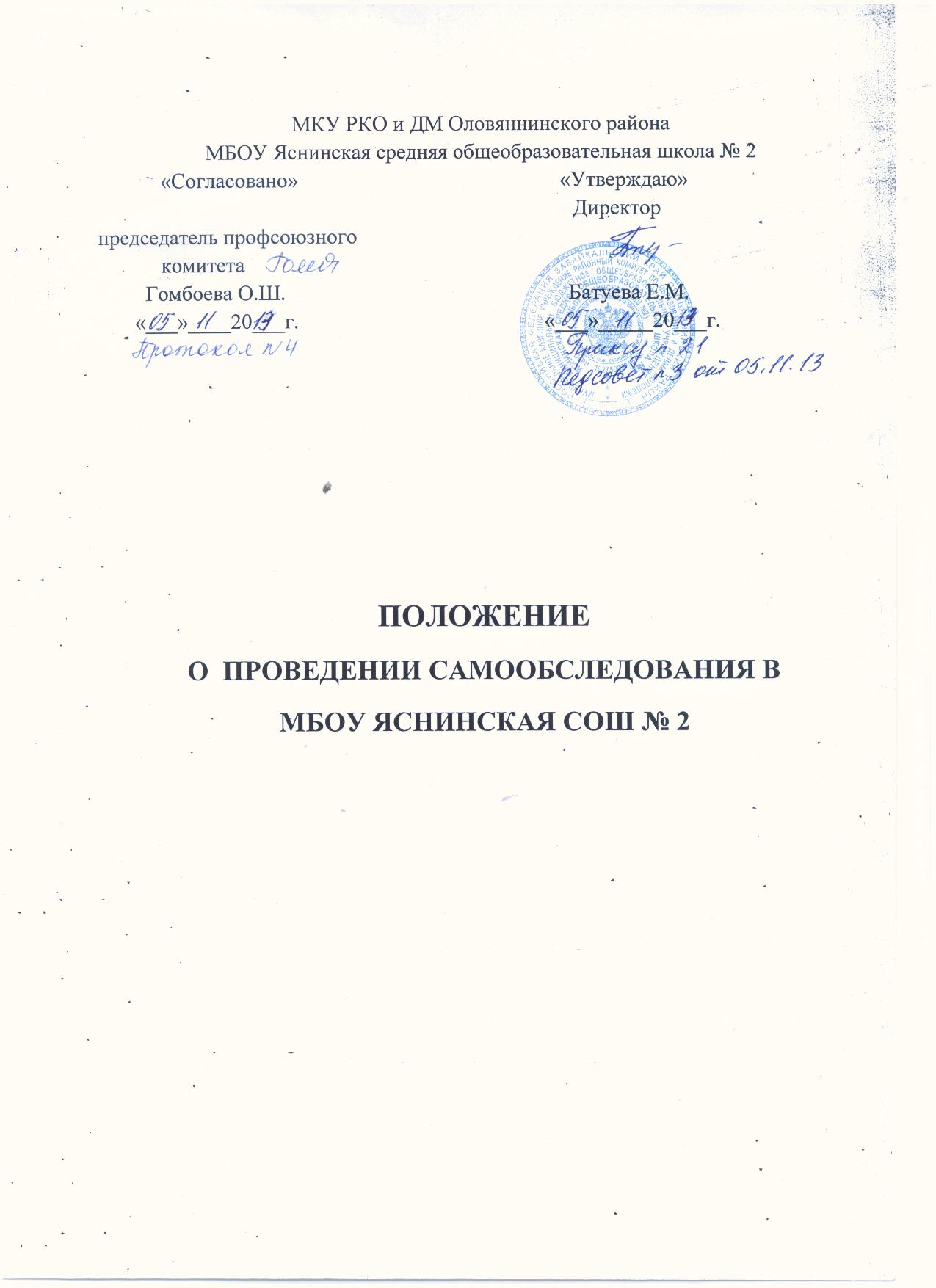 Положение о проведении      самообследования в МБОУ Яснинская СОШ №21.	Общие положения.1.1.	Положение о проведении самообследования в МБОУ Яснинская СОШ
№2 (дальнейшем - Положение), разработано в соответствии с
законодательством РФ и определяет статус, основные понятия, принципы
организации и ведения самообследования образовательной организации.
Деятельность по самообследованию в МБОУ Яснинская СОШ №2
осуществляется на основании следующих нормативных документов:Конституция РФ;Федеральный закон «Об образовании в Российской Федерации» №273-ФЗ от 29.12.2012 (ст.28 п. 3, 13, ст.29 п.З);Конвенция о правах ребенка;Федеральный закон от 27 декабря 1991 года N 2124-1 «О средствах массовой информации»;Приказ МОиН РФ от 14.06.2013 №462 «Об утверждении Порядка проведения самообследования образовательных организаций»•	Устав Школы.1.2.	Настоящее Положение устанавливает правила проведения
самообследования образовательной организации.1.3.	Целями проведения самообследования являются обеспечение
доступности и открытости информации о состоянии развития организации, а
также подготовка отчета о результатах самообследования (далее -
Публичный отчет).1.4.	Самообследование проводится организацией ежегодно.2.	Порядок самообследования.2.1.	Процедура самообследования включает в себя следующие этапы:планирование и подготовка работ по самообследованию организации;организация и проведение самообследования в организации;•	обобщение полученных результатов и на их основе формирование
Публичного отчета;• рассмотрение на заседании Педагогического совета, Совета Школы и утверждение отчета директором Школы.Сроки, форма проведения самообследования, состав лиц, привлекаемых для его проведения, определяются Школой самостоятельно.В процессе самообследования проводится оценка:организационно-правового обеспечения образовательной деятельности,структуры и системы управления,качества содержания подготовки выпускников,организации учебного процесса,востребованности выпускников,качества     кадрового,     учебно-методического,     информационного     и библиотечного обеспечения,•	материально-технической базы,•	функционирования   внутренней   системы   оценки   качестваобразования,•	показателей деятельности организации, установленных федеральным
органомисполнительной власти, осуществляющим функции по выработке
государственной политики и нормативно-правовому регулированию в сфере
образования.	*2.4.	Самообследование общеобразовательной организации, проводятся по
следующим направлениям:общие сведения об общеобразовательной организации;образовательные результаты обучающихся;кадровое обеспечение учебного процесса;инфраструктура общеобразовательной организации2.5.	Результаты самообследования организации оформляются в виде
Публичного отчета, включающего аналитическую часть и результаты
анализа показателей деятельности организации по итогам учебного года,
который подписывается руководителем организации и заверяется ее печатью
(см. Приложение 1 «Показатели деятельности общеобразовательной
организации, подлежащей самообследованию»).2.6.	Размещение отчета в информационно-телекоммуникационных сетях, в
том числе на официальном сайте организации в сети «Интернет» и
направление его учредителю осуществляются не позднее 20 августа по
итогам учебного года.Приложение 1.Показатели деятельности общеобразовательной организации, подлежащей самообследованиюОбщая характеристика общеобразовательного учреждения.Цели и результаты развития ОУ на учебный год.2.1.	Итоги образовательного процесса учебного года.2.2,	Интеллектуальная активность обучающихся.3.	Содержание и технологии образовательного процессаУчебный план школы.Внедрение новых ФГОС в учебном году.Развитие системы профильного обучения.Использование современных образовательных технологий.Развитие экологического образования в школе.3.6.Использование  учителями компетентностно-ориентированных
технологий.Реализация принципов здоровьесбережения.Организация горячего питания школьников.4.	Воспитательный процесс в школе.4.1.	Результаты внеурочной деятельности и внеклассной работы за учебный
годНачальная школа. Воспитательные мероприятия.Внеклассная деятельность учащихся основной и старшей школы.Участие школы в программах международного обмена.Организация летнего отдыха.Безопасность учащихся.Психолого-педагогическое сопровождение учебного процесса.Общественный характер управления образовательным учреждением.Представление опыта работы ОУ.Ресурсы образовательного процесса.Работа директора и педагогического коллектива отмечена наградами.Сведения о составе педагогического коллектива.Текучесть кадрового состава (количество уволившихся/ принятых).Материально-технические ресурсы.9.4.1. Данные об обеспеченности учебной литературой.9.4!2. Сведения об аппаратных средствах, подключенных к интернет и web-ресурсах школы.9.5.	Финансовое обеспечение функционирования и развития 00.10.	Внешние связи и имидж 00.Формирование образовательной среды через социальное партнерство.Реализация потенциала взаимодействия МБОУ Яснинская СОШ №2 и МБОУ    Яснинская    СОШ    №1    по    направлениям    интеллектуального, творческого, патриотического, культурно-развивающего образования обучающихся.11.	Организация предпрофильного обучения с учётом внешних партнерских
связей.11.1.	Предпрофильные курсы по выбору.11.2.	Участие в мероприятиях по предпрофильной подготовке различного
уровня.12.	Внешние   проверки   и   экспертизы   деятельности   образовательного
учреждения.13.	Выводы о деятельности ОУ и перспективы его развития.Основные выводы и оценка по результатам деятельности ОУ.  .Цели и задачи деятельности МБОУ Яснинская СОШ №2 на следующий учебный год	